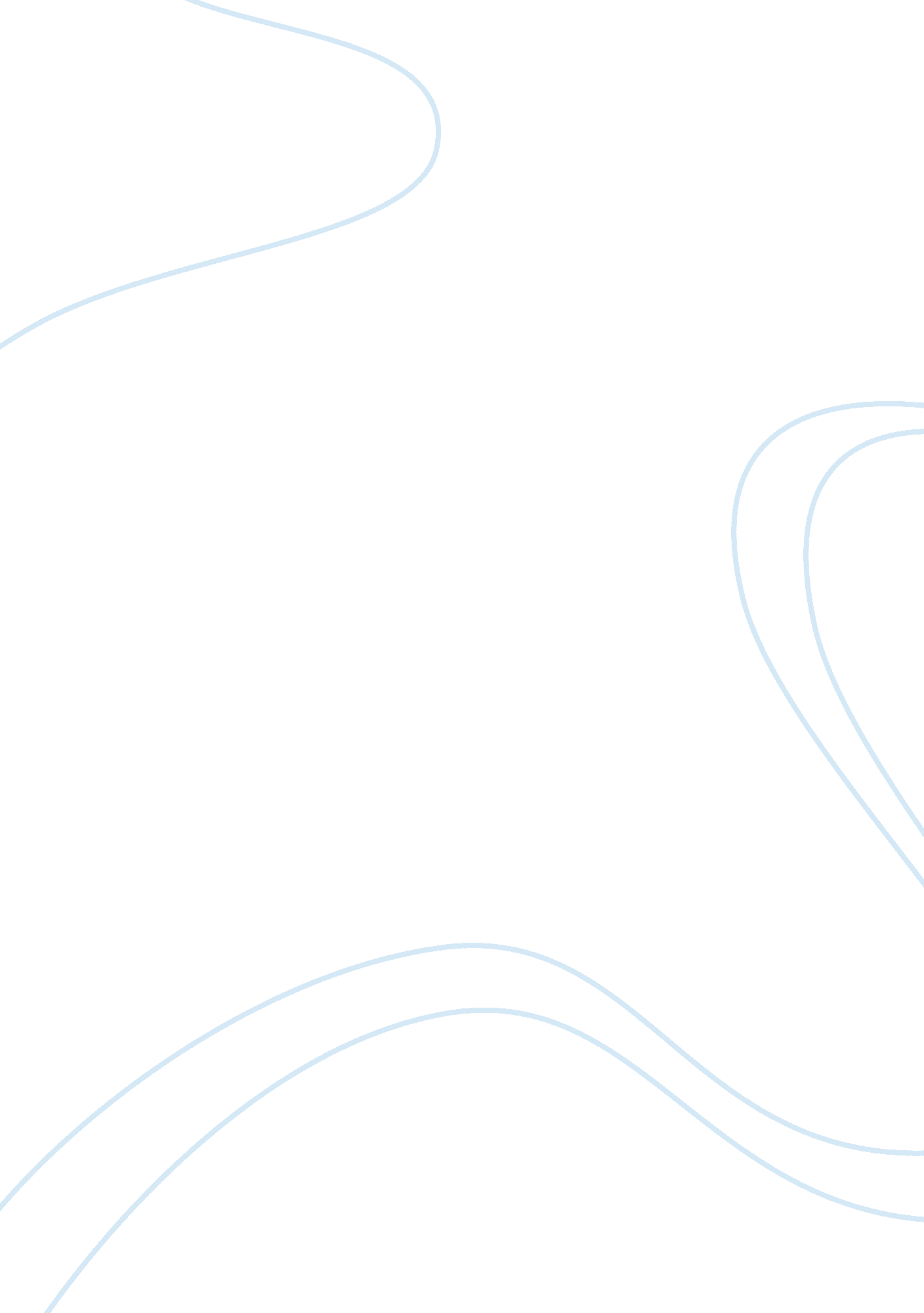 Example of wizard of oz movie reviewLife, Home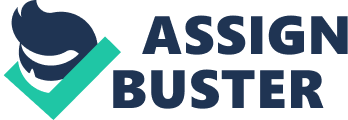 The movie talks about a young girl named Dorothy who is lostin the land of OZ. The girl had been swept by cyclones from her original home within Kansas. The only help the girl can acquire in returning back home is looking for a wizard. Dorothy lived with her uncle and auntie who did not give her enough attention. The lack of attention from the relatives made the girl wish to get to a land where she would find peace. The arrival of Dorothy in the land of OZ is marked with tragedy because of the killing of the witch of the East making the witch of the West to get agitated. The witch of the North advised Dorothy that in order to return home she must follow the yellow line to see the witch of OZ. The characters in the film from munchkins are fictional while the story line is not realistic. The theme of the movie is portraying childhood and wishes of children that arise out of the harsh environmental conditions. The realism of the movie is put into question by wide use of witchcraft powers to achieve things. The movie has used colors as way of representing different locations, actors who fit their roles, fictional actors, while the end story events are not predictable by not granting Dorothy freedom back home without expenses and same actor has produced a movie known as gone with the wind. 
The shooting of the movie was done as a Technicolor. There were different colors used for the different scenes which included Kansas and OZ (Roger). The change in color allowed the viewersto realize change of location by Dorothy. The Kansas farm color was black and white which would eventually change with opening of the Magical doors as Dorothy arrived at the magical land of OZ. The movie locations were done as portraits that would show the imaginary land of OZ. Extreme lighting was used to eradicate chances where viewers would realize the changes in coloration. 
The movie action avoided situations where the viewers could predicate what was to happen. Dorothy life at the farmhouse and journey to OZ are marked by unpredictable events. The killing of the witch would have meant the end of troubles to Dorothy. She had to toil again in escaping the witch of the West who was as miserable as her aunt. The journey in finding the witch of OZ is marked by unpredictable event such as the encounter with the scarecrow Ray and Jack. The scarecrows brought a challenge of trying to kill Dorothy with her dog Toto. The arrival at the witches of the North house does not bring a win in getting home as expected by viewers, but the witch sets her on another journey to find the witch of the West as payment. The works given to Dorothy was a good test though many viewers would not expect that because she was viewed as a fragile child. The movie was cast greatly to put the fragility of Dorothy against the lifestyle that would be accorded to a child her age. The wizard of OZ ends by showing that the land was just a dream of Dorothy, which was not predicable at the beginning (Angelique). 
The movie is fictional on most events though entertaining to the audience. The fictional theme is portrayed by introducing four witches who included the witch of the North, South, West, and East. The sweeping of the house by cyclone to the OZ land is not a realistic thing in the world. Reality would have it that Dorothy would be hurt by accidents during the cyclonebut in the movie, the movement is safe. Munchkins in the movie can sing and work in an organized manner like normal human beings. They were involved in activities like building the railway within OZ. Dorothy at a certain point kills a witch with a bucket of water as she puts off the fire. The act of a witch melting because of water is fictional. Toto Dorothy dogs save her by making friendship with the lion and the scarecrow. The act of the dog making a decision on saving Dorothy and knowing how it can acquire help adds to the fictions of the movie. The working of the munchkins depicted they had engineering knowledge into construction like human beings. 
The actors in the movie played their role perfectly. Dorothy role in the movie is to show the fragility of a little child. She showedthe fragility from the start when she sungthe rainbow song with a wish to run away from Kansas farm. Fragility in Dorothy lifeis portrayed by having Toto the dog as her only friend. The munchkins in the movie played the role of cheering up the audience. The munchkins had a number of songs that provided humor to the audience that included Ding Dong to signify the death of the witch of the East. 
Victor Fleming one of the directors of the Wizard of OZ had directed a movie by the name gone with the wind. The movie main theme is about love and disappointments suffered by lovers during the civil wars and the reconstruction period (Laurie). The film cast had atheme that related to slavery, which was a contentious issue at that period. The film was shot in multiple locations like the wizard Of OZ that had two locations. The two movies main actors were fighting for what they believed to be right. Scarlet was trying to fight for the love of a man married to her cousin while Dorothy fought to get home. Scarlet after the wars tried to ride home with her cousin which is the same journey taken by Dorothy from OZ to Kansas. The film depicted suffering among the children where the daughter of the slave was left to take care of a pregnant woman. The two movies have widely used songs to send the message to the audience. The script on gone with the wind used songs such as Marching through Georgia. The song was sung by soldiers as they were in the war fields. The two movies had used color as a way of distinguishing different locations that were used by the cast. The gone with the wind movie scenes were not predicable because they brought issues of wars. Scarlet in the movie did not end up getting married to the man she was fought for as it ends in many predictable movies. The gone with the wind movie used real life characters compared to Wizard of Oz that had animals and non-living things as characters. The Wizard of OZ at one point used Scare Crows to attack Dorothy instead of real human beings as used in the fight between the confederation and union soldiers in the movie ‘ gone with the wind movie.’ 
In conclusion the wizard of the OZ was an animated movie that used technology to deliver the required message. The OZ wonderland provides details about a young girls dream. The director of the two movies has provided a wide usage of music to provide the message to the viewers. The two movies widely focused on struggles of life while the actors found their peace at the end Works Cited Angelique, Nehmzow.(N. d.). Oz the Meh. http://tech. mit. edu/V133/N12/oz. html. Web. 24th April 2013. 
Laurie, Boeder. Gone With the Wind' - A Civil War Epic. http://classicfilm. about. com/od/epicswarmovies/fr/GoneWithWind. htm, Web. 24th April 2013. 
Roger, Ebert. The Wizard of OZ . http://www. rogerebert. com/reviews/great-movie-the-wizard-of-oz-1939, 22December 1996. Print. 24th April 2013. 